МБОУ «Ломовская СОШ»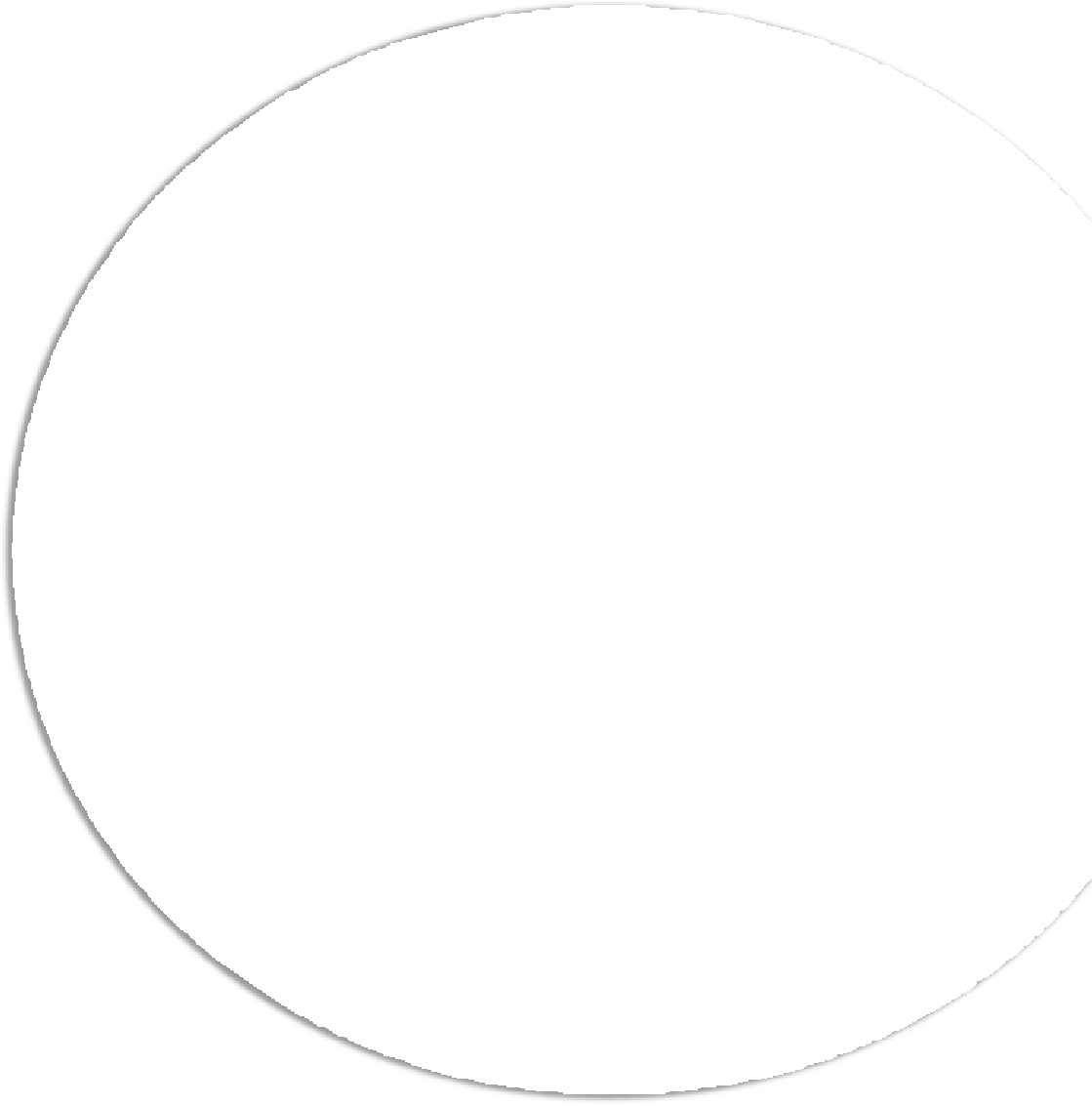 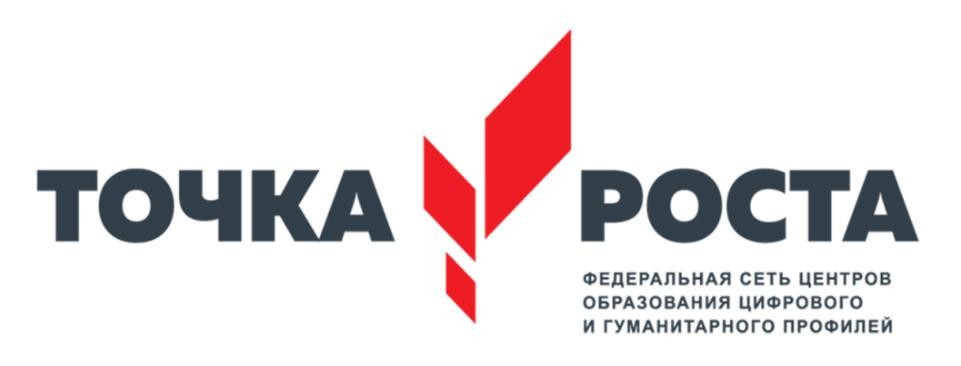 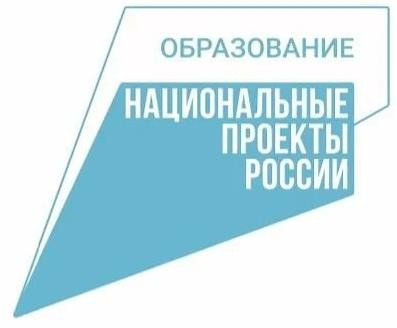 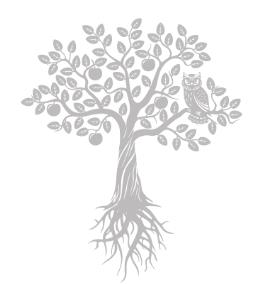 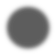 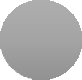 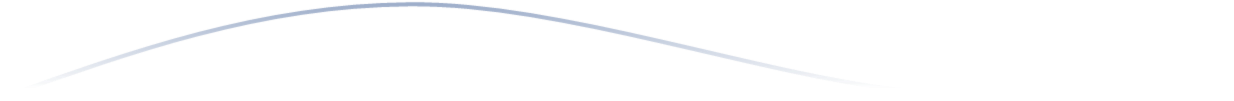 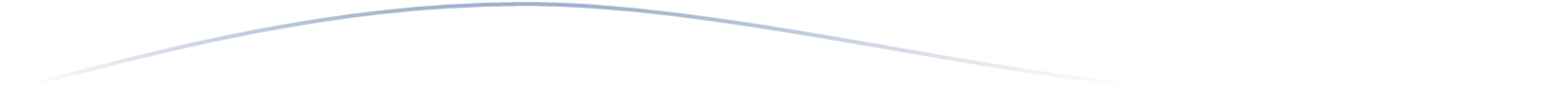 ФЕДЕРАЛЬНАЯ СЕТЬ ЦЕНТРОВ ЕСЕСТВЕННО-НАУЧНОГО И ТЕХНОЛОГИЧЕСКОГО ПРОФИЛЕЙРАБОЧАЯ ПРОГРАММАобъединения«ХИМИЧЕСКИЙ ПРАКТИКУМ»с использованием оборудования центра «Точка роста»Утверждена приказом по МБОУ «Ломовская СОШ»от 28.06.2021 г. №132СодержаниеПланируемые	результаты освоения курса внеурочной деятельности "Химический практикум"Содержание курса внеурочной деятельности "Химический практикум"Тематическое планирование с определением основных видов учебной деятельности курса внеурочной деятельности "Химический практикум"Курс внеурочной деятельности "Химический практикум"10-11 класс(с использованием оборудования центра «Точка роста»)Пояснительная запискаХимический эксперимент занимает в химическом образовании важное место, так как это один из приемов обучения, посредством которого обеспечивается более глубокое и полное усвоение учебного материала по химии. Чтобы научиться химии, изучение теоретического материала должно сочетаться с систематическим использованием различных химических опытов. В школьной программе существует эпизодическое включение экспериментальных задач в структуру урока, что снижает дидактическую роль качественных закономерностей, и может привести к поверхностным представлениям у учащихся о химизме процессов в природе, технике. Сознательное изучение основ химии немыслимо без понимания не только количественной, но и качественной стороны химических процессов.Решение экспериментальных задач содействует конкретизации и упрочению знаний, развивает навыки самостоятельной работы, служит закреплению в памяти учащихся химических законов, теорий и важнейших понятий. Выполнение эксперимента расширяет кругозор учащихся, позволяет устанавливать связи между явлениями, между причиной и следствием, развивает умение мыслить логически, воспитывает волю к преодолению трудностей. Владение химическим экспериментом является одним из показателей уровня развития химического мышления учащихся, глубины усвоения ими учебного материала.На базе открывшегося центра «Точка роста» организовано объединение внеурочной деятельности "Химический эксперимент" с применением соответствующего оборудования.Использование оборудования «Точка роста» при реализации данной ОП позволяет создать условия:для расширения содержания школьного химического образования;для повышения познавательной активности обучающихся в естественно-научной области;для развития личности ребёнка в процессе обучения химии, его способностей, формирования и удовлетворения социально значимых интересов и потребностей;для работы с одарёнными школьниками, организации их развития в различных областях образовательной, творческой деятельности..Данный курс по выбору является углубленным и предназначен для 10– 11-х классов	рассчитан на 68 часов (34 часа в 10 классе, 34 часа в 11 классе).Цель	курса: закрепление, систематизация и углубление знаний учащихся по	химии	путем	решения	разнообразных	задач	практической	иэкспериментальной направленности повышенного уровня сложности, соответствующие требованиям письменных вступительных экзаменов по химии.Основным требованием к составлению или отбору задач является их химическое содержание, чёткость формулировки и доступность условия задачи, использование в условии задачи сведений практического характера и химического эксперимента.Задачи курса:конкретизация химических знаний по основным разделам предмета;развитие навыков самостоятельной работы;развитие умений логически мыслить, воспитание воли к преодолению трудностей, трудолюбия и добросовестности;развитие учебно-коммуникативных умений.формирование навыков исследовательской деятельности.Планируемые результаты освоения курса Личностные:осознавать единство и целостность окружающего мира, возможности его познаваемости и объяснимости на основе достижений науки;постепенно выстраивать собственное целостное мировоззрение: осознавать потребность и готовность к самообразованию, в том числе и в рамках самостоятельной деятельности вне школы;оценивать жизненные ситуации с точки зрения безопасного образа жизни и сохранения здоровья;оценивать экологический риск взаимоотношений человека и природы.формировать экологическое мышление: умение оценивать свою деятельность и поступки других людей с точки зрения сохранения окружающей среды - гаранта жизни и благополучия людей на Земле.Метапредметные:Регулятивные УУДСоставляют план и последовательность действий.Самостоятельно формулируют познавательную цель и строят действия в соответствии с ней. Сличают свой способ действия с эталоном.Определяют	последовательность	промежуточных	целей	с	учетом конечного результатаСтавят учебную задачу на основе соотнесения того, что уже известно и усвоено, и того, что еще неизвестно.Принимают познавательную цель, сохраняют ее при выполнении учебных действий, регулируют весь процесс их выполнения и четко выполняют требования познавательной задачиСоставляют план и последовательность действий. Вносят коррективы и дополнения в составленные планыОсознают качество и уровень усвоения. Предвосхищают результат и уровень усвоения (какой будет результат?)Познавательные универсальные учебные действияСоздают структуру взаимосвязей смысловых единиц текста.Строят логические цепи рассужденийУмеют	выбирать	смысловые	единицы	текста	и	устанавливать отношения между ними.Выделяют обобщенный смысл и формальную структуру задачи.Умеют заменять термины определениями.Выделяют и формулируют познавательную цель. Осуществляют поиск и выделение необходимой информации. Строят логические цепи рассуждений.Анализируют объект, выделяя существенные и несущественные признаки. Составляют целое из частей, самостоятельно достраивая, восполняя недостающие компонентыВоспринимают тексты художественного, научного, публицистического и официально-делового стилей. Выделяют количественные характеристики объектов, заданные словамиВыделяют обобщенный смысл и формальную структуру задачи. Строят логические цепи рассуждений. Структурируют знания.Коммуникативные универсальные учебные действияС достаточной полнотой и точностью выражают свои мысли в соответствии с задачами и условиями коммуникации. Планируют общие способы работыУмеют (или развивают способность) брать на себя инициативу в организации совместного действия. Умеют слушать и слышать друг другаВступают в диалог, участвуют в коллективном обсуждении проблем, учатся владеть монологической и диалогической формами речи в соответствии с грамматическими и синтаксическими нормами родного языкаУмеют представлять конкретное содержание и сообщать его в письменной и устной форме. Учатся переводить конфликтную ситуацию в логический план и разрешать ее как задачу через анализ условийПроявляют готовность адекватно реагировать на нужды других, оказывать помощь и эмоциональную поддержку партнерамИспользуют адекватные языковые средства для отображения своих чувств, мыслей и побужденийПредметными результатами являются следующие умения:Выпускник научится:Определять тип задачи;Знать алгоритм решения задач определенного типа и применять его к комбинированным и экспериментальным задачам;Выпускник получит возможность научиться:Подбирать из разных источников или (и) составлять оригинальные задачи определенного типа или по выбранной темеСоставлять	задание	для	школьной	олимпиады	по	химии	(задачи	с решениями);Участвовать	в	школьном	и	муниципальном	этапах	Всероссийской олимпиады школьников по химии.Содержание	курса	внеурочной	деятельности	"Химический практикум"Курс базируется на знаниях, получаемых при изучении ребятами химии в основной школе, и не требует знания теоретических вопросов, выходящих за рамки школьной программы. В то же время для успешной реализации этого элективного курса необходимо, чтобы ребята владели не только важнейшими вычислительными, но и экспериментальными навыками, алгоритмами решения типовых химических задач, включая экспериментальные и комбинированные, умели применять при решении задач важнейшие физические и химические законы.Программа курса рассчитана на два года обучения:й год (10-й класс) – этап решения задач по курсу органической химии. Особое внимание уделяется изучению алгоритмов решения экспериментальных задач, подтверждающих свойства и особенности органических соединений и количественных задач на параллельные и последовательные превращения, использование газовых законов, нахождение молекулярных формул органических веществ различных гомологических рядов, использование знаний об окислительно-восстановительных процессах с участием органических веществ,й год (11-й класс) – заключительный этап. Решение наиболее сложных задач, преимущественно комбинированного и практического характера, кроме того, предусматривается знакомство учащихся с тестовыми заданиями, используемыми при проведении Единого Государственного экзамена по химии. Проведение химического эксперимента, подтверждающего взаимосвязь не только между разными классами веществ, но и органическими и неорганическими соединениями.Тематическое планирование с определением основных видов учебной деятельности     курса     внеурочной     деятельности	"Химический практикум"№ п/пНаименование темВсего часовВиды учебной деятельностииспользуемое оборудование1Введение.11Работа синформацией, работа по шаблонамхимическая лаборатория, химическая посуда2Углеводороды. Решение экспериментальных иколичественных задач.Качественные реакции на углеводороды.10Созданиеалгоритмоврешения задач, химический экспериментхимическая лаборатория, химическая посуда3Кислородсодержащие иазотсодержащие органические вещества. Решениеэкспериментальных икомбинированных задач. Качественные реакции на кислородсодержащие иазотсодержащие органические вещества.7Самостоятельная работа,химический экспериментхимическая лаборатория, химическая посуда4Вещества живых клеток. Решение экспериментальных и комбинированных задач.Качественные реакции на жиры и углеводы.2Творческие задания, химический экспериментхимическая лаборатория, химическая посуда5Задачи на генетическуювзаимосвязь между классами веществ. Практическое осуществление цепочекпревращений.6Составление и решениецепочекпревращенийхимическая лаборатория, химическая посуда6Основные законы химии.11Самостоятельнаяаппарат дляРешение комбинированных задачработа, работа в группахпроведения химических реакций7Растворы. Качественные задачи практическойнаправленности по теме "Растворы"7Работа по шаблонам, химический экспериментхимическая лаборатория, химическая посуда8Основные закономерности протекания химическихреакций. Решение задачпрактической направленности7Работа в группах, химический экспериментприбор для иллюстрации зависимости скорости химической реакции от условий9Комбинированные задачи.11Работа с химическими тренажерами, решение задач ЕГЭхимическая лаборатория, химическая посуда